SMLUVNÍ UJEDNÁNÍ						     ČÍSLO: EANOO/19/042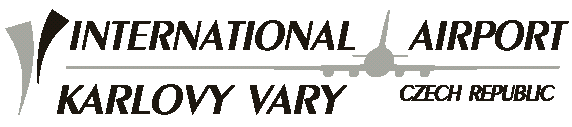 mezi:					    a:Letiště Karlovy Vary s. r. o. K Letišti 132, Olšová Vrata360 01 Karlovy VaryIČO: 26367858DIČ: CZ26367858Bankovní spojení: Komerční bankaMoskevská 2147/19 , 361 19  Karlovy VaryČíslo účtu: 19736-341 kód banky: 0100OR: Krajský soud v Plzni, oddíl C, vložka 15872Telefon: 353 360 630Telefon: 353 360 630E-mail: provoz@airport-k-vary.czE-mail: provoz@airport-k-vary.czDatum vystavení: 21.06.2019Datum vystavení: 21.06.2019Datum vystavení: 21.06.2019   Vyřizuje: M.Pekárek   Vyřizuje: M.Pekárek   Položka                               Popis plnění                               Popis plnění                               Popis plnění                               Popis plnění                               Popis plnění   Množství   Množství           Cena / j.Na základě Vaší cenové nabídky ze dne 20.6.2019, která je nedílnou součástí této objednávky, si u Vás objednáváme::                     Na základě Vaší cenové nabídky ze dne 20.6.2019, která je nedílnou součástí této objednávky, si u Vás objednáváme::                     Na základě Vaší cenové nabídky ze dne 20.6.2019, která je nedílnou součástí této objednávky, si u Vás objednáváme::                     Na základě Vaší cenové nabídky ze dne 20.6.2019, která je nedílnou součástí této objednávky, si u Vás objednáváme::                     Na základě Vaší cenové nabídky ze dne 20.6.2019, která je nedílnou součástí této objednávky, si u Vás objednáváme::                     1,podchycení stropních panelů pod místnostmi č. 2.16 a č. 2.09 ve 2. NP provozní budovy č.p. 197podchycení stropních panelů pod místnostmi č. 2.16 a č. 2.09 ve 2. NP provozní budovy č.p. 197podchycení stropních panelů pod místnostmi č. 2.16 a č. 2.09 ve 2. NP provozní budovy č.p. 197podchycení stropních panelů pod místnostmi č. 2.16 a č. 2.09 ve 2. NP provozní budovy č.p. 197podchycení stropních panelů pod místnostmi č. 2.16 a č. 2.09 ve 2. NP provozní budovy č.p. 197souborsoubor54 631,- KčČástka k úhradě bez DPHČástka k úhradě bez DPHČástka k úhradě bez DPHČástka k úhradě bez DPHČástka k úhradě bez DPH54 631,- KčDodací lhůta: 28.6.2019Dodací lhůta: 28.6.2019Dodací lhůta: 28.6.2019Způsob platby: převodním příkazem. Na faktuře musí být vždy uvedeno číslo tohoto smluvního ujednání.Splatnost faktury: do 14 dnů od data doručení Způsob platby: převodním příkazem. Na faktuře musí být vždy uvedeno číslo tohoto smluvního ujednání.Splatnost faktury: do 14 dnů od data doručení Způsob platby: převodním příkazem. Na faktuře musí být vždy uvedeno číslo tohoto smluvního ujednání.Splatnost faktury: do 14 dnů od data doručení Místo dodání :Letiště Karlovy VaryMísto dodání :Letiště Karlovy VaryMísto dodání :Letiště Karlovy VaryZáruční doba:  Záruční doba:  Záruční doba:  Způsob platby: převodním příkazem. Na faktuře musí být vždy uvedeno číslo tohoto smluvního ujednání.Splatnost faktury: do 14 dnů od data doručení Způsob platby: převodním příkazem. Na faktuře musí být vždy uvedeno číslo tohoto smluvního ujednání.Splatnost faktury: do 14 dnů od data doručení Způsob platby: převodním příkazem. Na faktuře musí být vždy uvedeno číslo tohoto smluvního ujednání.Splatnost faktury: do 14 dnů od data doručení Místo dodání :Letiště Karlovy VaryMísto dodání :Letiště Karlovy VaryMísto dodání :Letiště Karlovy VaryZáruční doba:  Záruční doba:  Záruční doba:  Způsob platby: převodním příkazem. Na faktuře musí být vždy uvedeno číslo tohoto smluvního ujednání.Splatnost faktury: do 14 dnů od data doručení Způsob platby: převodním příkazem. Na faktuře musí být vždy uvedeno číslo tohoto smluvního ujednání.Splatnost faktury: do 14 dnů od data doručení Způsob platby: převodním příkazem. Na faktuře musí být vždy uvedeno číslo tohoto smluvního ujednání.Splatnost faktury: do 14 dnů od data doručení Místo dodání :Letiště Karlovy VaryMísto dodání :Letiště Karlovy VaryMísto dodání :Letiště Karlovy VaryPodpisem tohoto smluvního ujednání se dodavatel zavazuje za uvedených podmínek provést výše specifikované plnění. Pokud není stanoveno jinak, řídí se právní vztahy založené tímto smluvním ujednáním příslušnými ustanoveními zákona č. 89/2012 Sb., občanský zákoník, v platném znění. Vlastnické právo k věcem a nebezpečí škody na nich přechází na společnost Letiště Karlovy Vary s.r.o. jejich převzetím. Jakékoli změny tohoto ujednání mohou být provedeny pouze písemnou formou.Podpisem tohoto smluvního ujednání se dodavatel zavazuje za uvedených podmínek provést výše specifikované plnění. Pokud není stanoveno jinak, řídí se právní vztahy založené tímto smluvním ujednáním příslušnými ustanoveními zákona č. 89/2012 Sb., občanský zákoník, v platném znění. Vlastnické právo k věcem a nebezpečí škody na nich přechází na společnost Letiště Karlovy Vary s.r.o. jejich převzetím. Jakékoli změny tohoto ujednání mohou být provedeny pouze písemnou formou.Podpisem tohoto smluvního ujednání se dodavatel zavazuje za uvedených podmínek provést výše specifikované plnění. Pokud není stanoveno jinak, řídí se právní vztahy založené tímto smluvním ujednáním příslušnými ustanoveními zákona č. 89/2012 Sb., občanský zákoník, v platném znění. Vlastnické právo k věcem a nebezpečí škody na nich přechází na společnost Letiště Karlovy Vary s.r.o. jejich převzetím. Jakékoli změny tohoto ujednání mohou být provedeny pouze písemnou formou.Podpisem tohoto smluvního ujednání se dodavatel zavazuje za uvedených podmínek provést výše specifikované plnění. Pokud není stanoveno jinak, řídí se právní vztahy založené tímto smluvním ujednáním příslušnými ustanoveními zákona č. 89/2012 Sb., občanský zákoník, v platném znění. Vlastnické právo k věcem a nebezpečí škody na nich přechází na společnost Letiště Karlovy Vary s.r.o. jejich převzetím. Jakékoli změny tohoto ujednání mohou být provedeny pouze písemnou formou.Podpisem tohoto smluvního ujednání se dodavatel zavazuje za uvedených podmínek provést výše specifikované plnění. Pokud není stanoveno jinak, řídí se právní vztahy založené tímto smluvním ujednáním příslušnými ustanoveními zákona č. 89/2012 Sb., občanský zákoník, v platném znění. Vlastnické právo k věcem a nebezpečí škody na nich přechází na společnost Letiště Karlovy Vary s.r.o. jejich převzetím. Jakékoli změny tohoto ujednání mohou být provedeny pouze písemnou formou.Podpisem tohoto smluvního ujednání se dodavatel zavazuje za uvedených podmínek provést výše specifikované plnění. Pokud není stanoveno jinak, řídí se právní vztahy založené tímto smluvním ujednáním příslušnými ustanoveními zákona č. 89/2012 Sb., občanský zákoník, v platném znění. Vlastnické právo k věcem a nebezpečí škody na nich přechází na společnost Letiště Karlovy Vary s.r.o. jejich převzetím. Jakékoli změny tohoto ujednání mohou být provedeny pouze písemnou formou.Podpisem tohoto smluvního ujednání se dodavatel zavazuje za uvedených podmínek provést výše specifikované plnění. Pokud není stanoveno jinak, řídí se právní vztahy založené tímto smluvním ujednáním příslušnými ustanoveními zákona č. 89/2012 Sb., občanský zákoník, v platném znění. Vlastnické právo k věcem a nebezpečí škody na nich přechází na společnost Letiště Karlovy Vary s.r.o. jejich převzetím. Jakékoli změny tohoto ujednání mohou být provedeny pouze písemnou formou.Podpisem tohoto smluvního ujednání se dodavatel zavazuje za uvedených podmínek provést výše specifikované plnění. Pokud není stanoveno jinak, řídí se právní vztahy založené tímto smluvním ujednáním příslušnými ustanoveními zákona č. 89/2012 Sb., občanský zákoník, v platném znění. Vlastnické právo k věcem a nebezpečí škody na nich přechází na společnost Letiště Karlovy Vary s.r.o. jejich převzetím. Jakékoli změny tohoto ujednání mohou být provedeny pouze písemnou formou.Podpisem tohoto smluvního ujednání se dodavatel zavazuje za uvedených podmínek provést výše specifikované plnění. Pokud není stanoveno jinak, řídí se právní vztahy založené tímto smluvním ujednáním příslušnými ustanoveními zákona č. 89/2012 Sb., občanský zákoník, v platném znění. Vlastnické právo k věcem a nebezpečí škody na nich přechází na společnost Letiště Karlovy Vary s.r.o. jejich převzetím. Jakékoli změny tohoto ujednání mohou být provedeny pouze písemnou formou.Dodavatel:Datum:Dodavatel:Datum:Dodavatel:Datum:Dodavatel:Datum:Dodavatel:Datum:                                        Ing.Jiří Pos                                          jednatel                                  Letiště Karlovy Vary s.r.o.Datum: 24.06.2019                                        Ing.Jiří Pos                                          jednatel                                  Letiště Karlovy Vary s.r.o.Datum: 24.06.2019                                        Ing.Jiří Pos                                          jednatel                                  Letiště Karlovy Vary s.r.o.Datum: 24.06.2019                                        Ing.Jiří Pos                                          jednatel                                  Letiště Karlovy Vary s.r.o.Datum: 24.06.2019